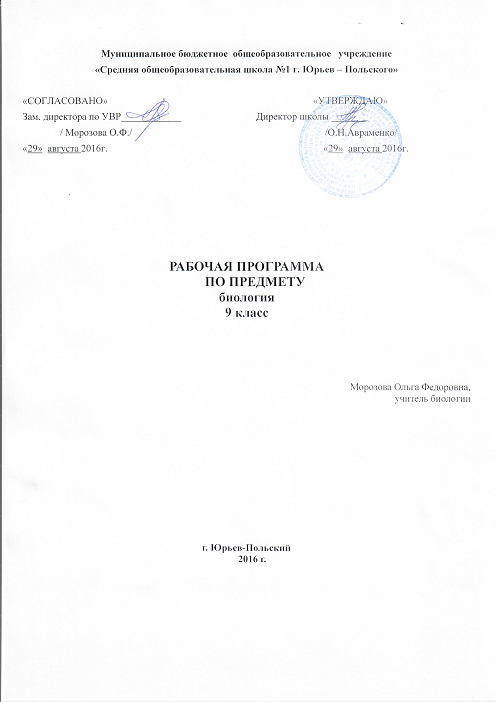 ПОЯСНИТЕЛЬНАЯ ЗАПИСКАРабочая программа составлена на  основе Примерной программы  по биологии основного общего образования и  Программы для общеобразовательных учреждений к комплекту учебников, созданных под руководством В.В.Пасечника / авт.-сост. Г.М. Палядьева.- М.: Дрофа, 2010. и ориентирована на использование учебника Биология. Введение в общую биологию.9 класс,  учебник  для общеобразовательных учреждений /А.А.Каменский, Е.А. Криксунов, В.В. Пасечник.- М.: Дрофа, 2010.-рекомендованного  Министерством образования и науки Российской Федерации. Программа рассчитана на  68 часов (2 часа в неделю) Данная рабочая программа  обобщает знания о жизни и уровнях её организации, раскрывает мировоззренческие вопросы о происхождении и развитии жизни на Земле, обобщает и углубляет понятия об эволюционном развитии организмов. Полученные биологические знания служат основой при рассмотрении экологии организма, популяции, биоценоза, биосферы. Завершается формирование понятия о ноосфере и об ответственности человека за жизнь на Земле. Изучение биологии в 9 классе на ступени основного общего образования направлено на достижение следующих задач:- освоение знаний о живой природе и присущих ей закономерностях; строении, жизнедеятельности и средообразующей роли живых организмов; методах познания живой природы; - овладение умениями применять биологические знания для объяснения процессов и явлений живой природы, использовать информацию о современных достижениях в области биологии и экологии; работать с биологическими приборами, инструментами, справочниками; проводить наблюдения за биологическими объектами; - развитие познавательных интересов, интеллектуальных и творческих способностей в процессе проведения наблюдений за живыми организмами, биологических экспериментов, работы с различными источниками информации; - воспитание позитивного ценностного отношения к живой природе, культуры поведения в природе.Рабочая  программа составлена на  основе  авторской  программы с внесенными в неё изменениями. Изменения внесены с учетом  примерной программы по биологии  и стандарта основного общего образования по биологии. Авторская программа рассчитана на 70 ч, а фактически на курс биологии по учебному плану отводится 68ч, в связи с этим  на изучение отдельных тем сокращены часы.Уменьшено количество часов на  изучение тем: «Клеточный уровень» с 15ч до 14ч;  «Экосистемный уровень» с 8 ч до 5 ч. , «Возникновение и развитие жизни» с 7 ч до 5 ч.Добавлены часы на контрольно-обобщающие уроки после тем «Молекулярный уровень», «Клеточный уровень», «Организменный уровень», «Экосистемный уровень», «Биосферный уровень», «Эволюция», «Возникновение и развитие жизни».Из раздела  «Эволюция» тема «Селекция» перенесена в тему  «Организменный уровень» и изучается после вопросов генетики, это логически правильно, так как изучение материала по селекции опирается на генетические законы.В тему  «Молекулярный уровень» добавлена лабораторная работа  «Расщепление пероксида водорода с помощью ферментов, содержащихся в живых клетках»В тему  «Популяционно-видовой уровень» добавлена лабораторная работа «Выявление приспособленности у организмов к среде обитания (на конкретных примерах)»В тему «Экосистемный уровень» добавлены лабораторные  работы: «Выявление типов взаимодействия разных видов в конкретной экосистеме;  «Составление схем передачи веществ и энергии (цепей питания)»Требования   к   уровню   подготовки   учащихсяВ результате изучения биологии раздела «Введение в общую биологию» обучающиеся  должнызнать/понимать:- основные положения биологических теорий (клеточная, эволюционная теория Ч. Дарвина); учение В. И. Вернадского о биосфере; сущность законов Г. Менделя, закономерностей изменчивости;- строение биологических объектов: клетки; генов и хромосом; вида и экосистем (структура);- сущность биологических процессов: размножение, оплодотворение, действие искусственного и естественного отбора, формирование приспособленности, образование видов, круговорот веществ и превращение энергии в экосистемах и биосфере;-  вклад выдающихся ученых в развитие биологической науки;-  биологическую терминологию и символику;уметь:- объяснять: роль биологии в формировании научного мировоззрения; вклад биологических теорий в формирование современной естественнонаучной картины мира; единство живой и неживой природы, родство живых организмов; отрицательное влияние алкоголя, никотина, наркотических средств на развитие зародыша человека; влияние мутагенов на организм человека, экологических факторов на организмы; взаимосвязи организмов и окружающей среды; причины эволюции, изменяемости видов, нарушений развития организмов, наследственных заболеваний, мутаций, устойчивости и смены экосистем; необходимости сохранения многообразия видов;- решать элементарные биологические задачи; составлять элементарные схемы скрещивания и схемы переноса веществ и энергии в экосистемах (цепи питания);-  описывать особей видов по морфологическому критерию;- выявлять приспособления организмов к среде обитания, источники мутагенов в окружающей среде (косвенно), антропогенные изменения в экосистемах своей местности;- сравнивать: биологические объекты (тела живой и неживой природы по химическому составу, зародыши человека и других млекопитающих, природные экосистемы и агроэкосистемы своей местности), процессы (естественный и искусственный отбор, половое и бесполое размножение) и делать выводы на основе сравнения;- анализировать и оценивать различные гипотезы сущности жизни, происхождения жизни и человека, глобальные экологические проблемы и пути их решения, последствия собственной деятельности в окружающей среде;- изучать изменения в экосистемах на биологических моделях;- находить информацию о биологических объектах в различных источниках (учебных текстах, справочниках, научно-популярных изданиях, компьютерных базах данных, Интернет-ресурсах) и критически ее оценивать;использовать приобретенные знания и умения в практической деятельности и повседневной жизни для:  соблюдения мер профилактики  вирусных и других заболеваний, стрессов, вредных привычек (курение, алкоголизм, наркомания); правил поведения в природной среде;  оказания первой помощи при простудных и других заболеваниях; оценки этических аспектов некоторых исследований в области биотехнологий (клонирование, искусственное оплодотворение).Учебно-тематический планСодержание программы Введение в общую биологию9 класс(68 часов, 2 часа в неделю)Введение (2 часа)	Биология как наука и методы ее исследования Понятие «жизнь». Современные научные представления о сущности жизни. Значение биологической науки в деятельности человека.РАЗДЕЛ 1Уровни организации живой природы(49 ч)Тема1.1  Молекулярный уровень (10 ч)	Качественный скачок от неживой к живой природе. Многомолекулярные комплексные системы (белки, нуклеиновые кислоты, полисахариды). Катализаторы. Вирусы.Тема 1.2. Клеточный уровень (14 ч)	Основные положения клеточной теории. Клетка — структурная и функциональная единица жизни. Прокариоты, эукариоты. Автотрофы, гетеротрофы.	Химический состав клетки и его постоянство. Строение клетки. Функции органоидов.Обмен веществ и превращение энергии — основа жизнедеятельности клетки. Энергетические возможности клетки. Аэробное и анаэробное дыхание. Рост, развитие и жизненный цикл клеток. Общие понятия о делении клетки (митоз, мейоз). Нарушения в строении и функционировании клеток - одна из причин заболеваний организмов.	Демонстрация модели клетки; микропрепаратов митоза в клетках корешков лука; хромосом; моделей-аппликаций, иллюстрирующих деление клеток; расщепления пероксида водорода с помощью ферментов, содержащихся в живых клетках.•   Лабораторные работы1.Расщепление пероксида водорода с помощью ферментов, содержащихся в живых клетках.2.Рассматривание клеток растений, животных под микроскопом.Тема 1.3. Организменный уровень (15 ч)	Бесполое и половое размножение организмов. Половые клетки. Оплодотворение. Индивидуальное развитие организмов. Основные закономерности передачи наследственной информации. Генетическая непрерывность жизни. Закономерности изменчивости. Наследственность и изменчивость - основа искусственного отбора. Искусственный отбор. Селекция. Порода, сорт. Применение знаний о наследственности и изменчивости, искусственном отборе при выведении новых пород и сортов. Приемы выращивания и разведения культурных растений и домашних животных, ухода за ними.Демонстрация микропрепарата яйцеклетки и сперматозоида животных.• Лабораторная работа3. Выявление изменчивости организмов.Тема 1.4. Популяционно-видовой уровень (2 ч)Вид, его критерии. Структура вида. Популяция — форма существования вида. Экология как наука. Экологические факторы: абиотические, биотические, антропогенные, их влияние на организмы. Приспособления организмов к различным экологическим факторам.	Демонстрация гербариев, коллекций, моделей, муляжей, живых растений и животных.•    Лабораторная работа4. Изучение морфологического критерия вида.5. Выявление приспособлений у организмов к среде обитания (на конкретных примерах)Тема 1.5. Экосистемный уровень (5 ч)	Биоценоз и экосистема. Биогеоценоз. Взаимосвязь популяций в биогеоценозе. Типы взаимодействия разных видов (конкуренция, хищничество, симбиоз, паразитизм).4. Цепи питания. Обмен веществ, поток и превращение энергии в биогеоценозе. Роль производителей, потребителей и разрушителей органических веществ в экосистемах и круговороте веществ в природе. Искусственные биоценозы (агроэкосистемы). Особенности агроэкосистем. Экологическая сукцессия.	Демонстрация коллекций, иллюстрирующих экологические взаимосвязи в биогеоценозах; моделей экосистем.•    Лабораторная работа6. Выявление типов взаимодействия разных видов в конкретной экосистеме7. Составление схем передачи веществ и энергии (цепей питания)Тема 1.6. Биосферный уровень (3 часа)	Биосфера и ее структура, свойства, закономерности. Круговорот веществ и энергии в биосфере. Эволюция биосферы. Влияние деятельности человека на биосферу. Экологические кризисы. Рациональное природопользование.РАЗДЕЛ 2Эволюция (8 ч)	Основные положения теории эволюции. Движущие силы эволюции: наследственность, изменчивость, борьба за существование, естественный отбор. Результаты эволюции: многообразие видов, приспособленность организмов к среде обитания.Приспособленность и ее относительность. Образование видов — микроэволюция. Макроэволюция.	Демонстрация живых растений и животных, гербариев и коллекций, иллюстрирующих изменчивость, наследственность, приспособленность, результаты искусственного отбора.РАЗДЕЛ 3Возникновение и развитие жизни(5 ч)	Взгляды, гипотезы и теории о происхождении жизни. Краткая история развития органического мира. Доказательства эволюции.Демонстрация окаменелостей, отпечатков, скелетов позвоночных животных, моделей.•  Лабораторная работаИзучение палеонтологических доказательств эволюции.Формы организации познавательной деятельностифронтальная;групповая;парная;индивидуальная.Методы и приемы обученияобъяснительно-иллюстративный метод обучения;самостоятельная работа с электронным учебным пособием;поисковая беседа;метод  проектов;эвристическая беседа;анализ;дискуссия;практическая деятельность.Формы контроля:тестирование;устный контроль;самоконтроль и взаимоконтроль;выполненные задания в рабочей тетради;результаты практических  и лабораторных работ;выполненные проекты.Содержание контроля:знание понятий, термины;умение самостоятельно отбирать   материал,  анализировать деятельность  человека, высказывать свои суждения, строить умозаключения.умение использовать полученные знания на практике.Итоговые тесты1. по теме: «Молекулярный уровень»2. по теме «Клеточный уровень»3. по теме «Организменный уровень»4. по темам «Популяционно-видовой уровень», «Экосистемный уровень», «Биосферный уровень»5. по темам «Эволюция органического мира», «Возникновение и развитие жизни на Земле»Лабораторные работыЛабораторная работа №1 «Расщепление пероксида водорода с помощью ферментов, содержащихся в живых клетках»Лабораторная работа №2 «Рассматривание клеток растений, животных под микроскопом»Лабораторная работа №3 «Выявление изменчивости организмов»Лабораторная работа №4 «Изучение морфологического критерия вида»Лабораторная работа №5 «Выявление приспособлений у организмов к среде обитания (на конкретных примерах)»Лабораторная работа №6 «Выявление типов взаимодействия разных видов в конкретной экосистеме»Лабораторная работа №7 «Составление схем передачи веществ и энергии (цепей питания).Лабораторная работа №8 Изучение палеонтологических доказательств эволюцииОценка знаний, умений и навыков обучающихся по биологииОценка теоретических знаний учащихся:Отметка «5»: полно раскрыто содержание материала в объёме программы и учебника; чётко и правильно даны определения и раскрыто содержание понятий, верно использованы    научные термины; для доказательства использованы различные умения, выводы из наблюдений и опытов; ответ самостоятельный.Отметка «4»:раскрыто содержание материала, правильно даны определения понятие и использованы научные термины, ответ самостоятельные, определения понятий неполные, допущены незначительные нарушения последовательности изложения, небольшие неточности при использовании научных терминов или в выводах и обобщениях из наблюдений,  опытов.Отметка «3»:усвоено основное содержание учебного материала, но изложено фрагментарно; не всегда последовательно, определения понятий недостаточно чёткие; не использованы выводы и обобщения из наблюдения и опытов, допущены ошибки при их изложении; допущены ошибки и неточности в использовании научной терминологии, определении понятий.Отметка «2»: основное содержание учебного материала не раскрыто; не даны ответы на вспомогательные вопросы учителя; допущены грубые ошибка в определении понятий, при использовании терминологии.Отметка «1»ответ на вопрос не дан.Оценка практических умений учащихсяОценка умений ставить опытыОтметка «5»: правильно определена цель опыта; самостоятельно и последовательно проведены подбор оборудования и объектов, а также работа по закладке опыта; научно, грамотно, логично описаны наблюдения и сформулированы выводы из опыта.Отметка «4»: правильно определена цель опыта; самостоятельно проведена работа по подбору оборудования, объектов при закладке опыта допускаются; 1-2 ошибки, в целом грамотно и логично описаны наблюдения, сформулированы основные выводы из опыта; в описании наблюдения допущены неточности, выводы неполные.Отметка «3»: правильно определена цель опыта, подбор оборудования и объектов, а также работы по закладке опыта проведены с помощью учителя; допущены неточности и ошибки в закладке опыта, описании наблюдения, формировании выводов.Отметка «2»:не определена самостоятельно цель опыта; не подготовлено нужное оборудование; допущены существенные ошибки при закладке опыта и его оформлении.Отметка «1»полное неумение заложить и оформить опыт.2. Оценка умений проводить наблюденияУчитель должен учитывать:правильность проведения; умение выделять существенные признаки, логичность и научную грамотность в оформлении результатов наблюдений и в выводах.Отметка «5»:правильно по заданию проведено наблюдение; выделены существенные признаки, логично, научно грамотно оформлены результаты наблюдения и выводы.Отметка «4»:правильно по заданию проведено наблюдение, при выделении существенных признаков у наблюдаемого объекта (процесса), названы второстепенные признаки; допущена небрежность в оформлении результатов наблюдений и выводов.Отметка «3»:допущены неточности, 1-2 ошибка в проведении наблюдения по заданию учителя; при выделении существенных признаков у наблюдаемого объекта (процесса) выделены лишь некоторые, допущены ошибки (1-2) в оформлении результатов наблюдения и выводов.Отметка «2»:допущены ошибки (3-4) в проведении наблюдения по заданию учителя; неправильно выделены признака наблюдаемого объекта (процесса), допущены ошибки (3-4) в оформлении результатов  наблюдений и выводов.Отметка «1» не владеет умением проводить наблюдение.Оценка выполнения тестовых заданий:Отметка «5»: учащийся выполнил тестовые задания на 91 – 100%.Отметка «4»: учащийся выполнил тестовые задания на 71 – 90%.Отметка «3»: учащийся выполнил тестовые задания на 51 – 70%.Отметка «2»: учащийся выполнил тестовые задания менее чем на 51%.Отметка «1»: учащийся не выполнил тестовые задания.Список литературы для учащихся:Учебник. Каменский А. А., Криксунов Е. А., Пасечник В. В. «Введение в общую биологию и экологию». 9 класс. Учебник. – М.: Дрофа,  2009.Рабочая тетрадь. Пасечник В. В., Швецов Г. Г. «Введение в общую биологию и экологию». 9 класс. Рабочая тетрадь – М.: Дрофа,  2010.Никишов А. И., Пилипенко Н. Н. «Тетрадь для оценки качества знаний по биологии». 9 класс. – М.: Дрофа,  2010.Список литературы для учителя:Пасечник В. В. «Введение в общую биологию и экологию». 9 класс. Тематическое и поурочное планирование к учебнику – М.: Дрофа,  2008.Калинова Г. С., Кузнецова В. Н., Прилежаева Л. Г. «Сдаем единый государственный экзамен. Биология» (ФИПИ). 9 класс. – М.: Дрофа,  2010.Дополнительная литература для учителя: «Актуальные проблемы биологии». Сборник статей №1. Составитель Морзунова И.Б. - М., Дрофа, 2010. «Биология. Оценка качества подготовки выпускников основной школы». – М., Дрофа, 2006.«Биология. 9 класс. Книга для учителя». Составитель Спиридонова Н.Ю. - М., Дрофа, 2010.Петросова Р.А., Богданов Н.А. «Готовимся к экзаменам. Биология 9 класс». - М., Дрофа, 2010.Сухорукова Л. Н., Кучменко В. С., Дмитриева Е. А. Биология. Живые системы и экосистемы. Методические рекомендации. 9 класс. Пособие для учителей общеобразовательных учреждений. - М., Прсвещение, 2009.«Сборник нормативных документов. Биология». - М., Дрофа, 2009.Уроки биологии по курсу «Биология. 9 класс. Общие закономерности». - М., Дрофа, 2010.Дополнительная литература для учащихся:Айла Ф., Кайгер Дж. Современная генетика. Т. 1—3. М.: Мир, 1987.Биология: Школьная энциклопедия. М.: Большая Российская энциклопедия, 2004. Воробьев Ф. И. Эволюционное учение: вчера, сегодня... М.: Просвещение, 1995.Грин Н., Стаут У., Тейлор Д. Биология. В 3 т. М.: Мир, 1990.Иорданский Н. Н. Эволюция жизни. М.: Академия, 2001.Кемп П., Армс К. Введение в биологию. М.: Мир,1988.Медников Б. М. Биология: Формы и уровни жизни. М.: Просвещение, 1995.Яблоков А. В., Юсуфов А. Г. Эволюционное учение (дарвинизм). 4-е изд. М.: Высшая школа, 1998.Разделы и темы курсаАвторская программ В.В. ПасечникаРабочая программаВведение 2 ч2чРаздел 1. Уровни организации живой природы 54 ч49 чТема 1.1. Молекулярный уровень 10 ч10 чТема 1.2. Клеточный уровень 15 ч14 чТема 1.3. Организменный уровень 14 ч15 чТема 1.4. Популяционно-видовой уровень 3 ч2 чТема 1.5. Экосистемный уровень 8 ч5 чТема 1.6.  Биосферный уровень 4ч3 чРаздел 2.  Эволюция органического мира. Эволюция.   7 ч8 чРаздел 3.   Возникновение и развитие жизни на Земле 7 ч5 ч Обобщение и резервное время ---4 чИтого:70 часов68 часов